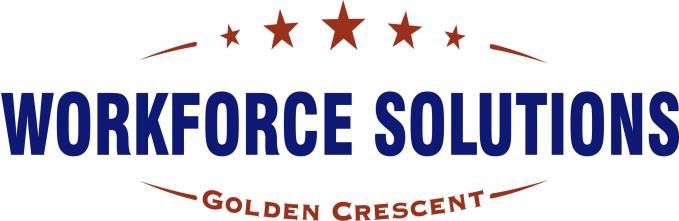 This form is only for situations where the child’s parents have an informal child support arrangement.Note 1: Both the custodial parent (who the children legally live with) and the non-custodial parent must complete and sign this form.Note 2: CCS will not accept forms corrected with liquid paper or “white-out”. All boxes must be completed. If you make a mistake, cross through the mistake and initial by the mistake.Informal Child Support FormNON-CUSTODIAL PARENTI am the non-custodial parent of the following children:CUSTODIAL PARENT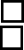 I confirm that I have a voluntary child-support agreement with the non-custodial parent listed above for my child/children. I receive the Informal Child Support documented above. I understand there are criminal, civil, or administrative penalties for providing false information for the purpose of obtaining Child Care benefits for which I am not entitled to and must notify CCS within 10 days of changes to my household income.Auxiliary Aids/Services for Disabled upon Request.  TX Relay: English 800-735-2989  Spanish 800-662-4954  or 711	10/2014Name of Non-custodial ParentHome Phone/ Cell PhoneAddressSocial Security NumberWork PhoneCity, State ZipChild’s NameChild’s Date of Birth1.2.3.4.5.6.Specific Support ProvidedAmount Paid orValue of Item?Please check how often paid?Please check how often paid?Please check how often paid?Please check how often paid?Please check how often paid?Payment made to:CASH$eekly	Every 2 Weekseekly	Every 2 Weekseekly	Every 2 Weekseekly	Every 2 Weekseekly	Every 2 WeeksCASH$wice a Month	Monthlywice a Month	Monthlywice a Month	MonthlyIN-KIND$eeklyEvery 2 WeeksonthlyIN-KIND$Twice a MonthTwice a MonthTwice a MonthEvery 2 WeeksonthlyComments:Signature of Non-Custodial Parent:DatePrinted Name of Custodial Parent/Applicant:Signature of Custodial Parent/Applicant:Date